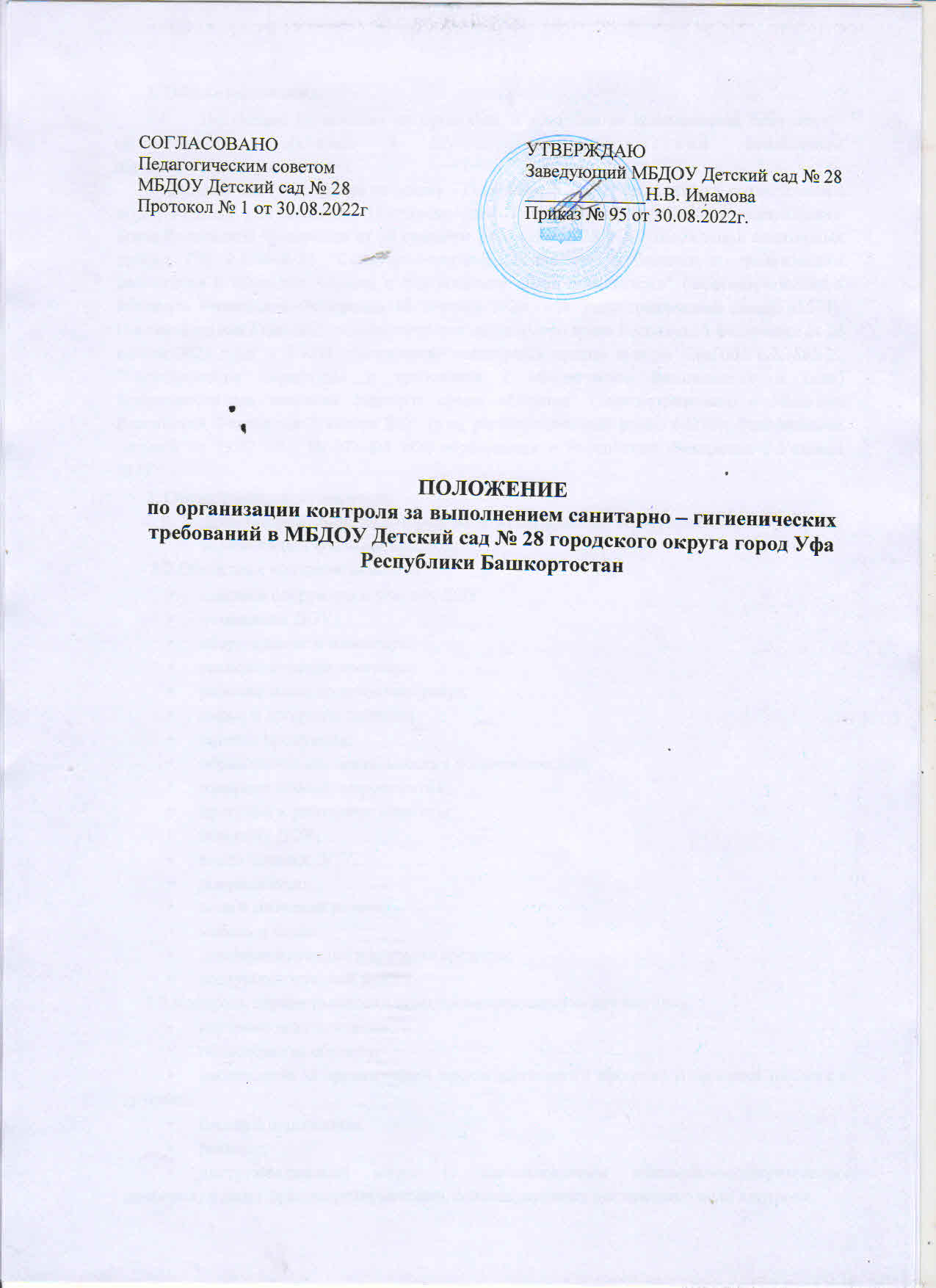 Общие положения:Настоящее Положение по организации контроля за выполнением санитарно - гигиенических требований в Муниципальном бюджетном дошкольном образовательном учрежденииДетский сад № 28 (далее по тексту – Положение, ДОУ) разработано в соответствии с нормативными документами: Постановлением Главного государственного санитарного врача Российской Федерации от 28 сентября 2020 года № 28 «Об утверждении санитарных правил CП 2.4.3648-20 "Санитарно-эпидемиологические требования к организациям воспитания и обучения, отдыха и оздоровления детей и молодежи" (зарегистрировано в Минюсте Российской Федерации 18 декабря 2020 года, регистрационный номер 61573); Постановлением Главного государственного санитарного врача Российской Федерации от 28 января 2021 года N 2 «Об утверждение санитарных правил и норм СанПиН 1.2.3685-21 "Гигиенические нормативы и требования к обеспечению безопасности и (или) безвредности для человека факторов среды обитания" (зарегистрировано в Минюсте Российской Федерации 29января 2021 года, регистрационный номер 62296); Федеральным законом от 29.12.2012 № 273-ФЗ «Об образовании в Российской Федерации»; Уставом ДОУОрганизация деятельностиДолжностные лица, на которых возложены функции по осуществлению контроля, осуществляет функции контроля.Объектами контроля являются:здание и сооружения, участок ДОУ;помещения ДОУ;оборудование и инвентарь;технологические процессы;рабочие места по оказанию услуг;сырье и продукты питания;готовая продукция;образовательная деятельность с воспитанниками;оздоровительные мероприятия;прогулки и режимные моменты;персонал ДОУ;воспитанники ДОУ;документация;вода и питьевой режим;мебель и белье;дезинфицирующие и моющие средства;воздушно-тепловой режим.Контроль осуществляется с использованием следующих методов:изучение документации;обследование объекта;наблюдение за организацией производственного процесса и процесса питания в группах;беседа с персоналом;ревизия;инструментальный	метод	(с	использованием	контрольно-измерительных приборов) и иных правомерных методов, способствующих достижению цели контроля.Контроль осуществляется в виде плановых или оперативных проверок. Плановые проверки осуществляются в соответствии с утвержденным заведующим планом - графиком на учебный год.Нормирование и тематика контроля находятся в компетенции заведующего.Оперативные проверки проводятся с целью получения информации о ходе и результатах организации питания в ДОУ, за санитарно-гигиеническим состоянием помещений в ДОУ.Результаты оперативного контроля требуют оперативного выполнения предложений и замечаний, которые сделаны проверяющим в ходе изучения вопроса проверяющим.Для осуществления некоторых видов контроля могут быть организованы специальные комиссии, состав и полномочия которых определяются и утверждаются приказом заведующего. К участию в работе комиссий, в качестве наблюдателей, могут привлекаться члены Педагогического совета, родительского комитета. Участие членов совета учреждения в работе комиссий является обязательным. Лица, осуществляющие контроль на пищеблоке должны быть здоровыми, прошедшие медицинский осмотр в соответствии с действующими приказами и инструкциями.Основаниями для проведения внепланового контроля являются:приказ по ДОУ;обращение родителей (законных представителей) и сотрудников по поводу нарушения.Перечень должностных лиц, на которых возложены функции по осуществлению контроляМероприятия	по	осуществлению	контроля	соблюдения	санитарных	правил, гигиенических и санитарных норм.Обязанности заведующего по осуществлению контроляЗаведующий ДОУ при выявлении нарушений санитарных правил на объекте контроля принимает меры, направленные на устранение выявленных нарушений и недопущение их возникновения:приостановить либо прекратить деятельность или работу отдельных объектов, эксплуатацию, выполнение отдельных видов работ и оказание услуг;прекратить использование в производстве сырья, материалов, не соответствующих установленным требованиям и не обеспечивающих выпуск продукции безопасной(безвредной) для человека;снять с реализации продукцию, не соответствующую санитарным правилам и предоставляющую опасность для человека и принять меры по применению (использованию) такой продукции в целях, исключающих причинение вреда человеку, или ее уничтожению;	информировать службу Роспотребнадзора о мерах, принятых по устранению нарушений санитарных правил;принять другие меры, предусмотренные действующим законодательством.Обязанности лиц, осуществляющих контрольОтветственные лица по осуществлению мероприятий контроля обязаны: 4.1.Своевременно осуществлять контроль и вести соответствующие журналы, закрепленные за каждым лицом, осуществляющим контроль.4.2. Информировать заведующего ДОУ обо всех выявленных нарушениях, представляющих опасность для жизни и здоровья воспитанников и сотрудников ДОУ.Права лиц, осуществляющих контрольТребовать от заведующего ДОУ своевременного устранения нарушений, выявленных в ходе осуществления контроля.Вносить предложения по улучшению условий труда сотрудников и организации образовательного процесса с воспитанниками ДОУ.Заслушивать и получать информацию заведующего по обеспечению безопасности воспитанников и сотрудников ДОУ, по улучшению условий выполнения санитарных норм и правил, санитарно-противоэпидемиологических (профилактических) мероприятий.5. ДокументацияПеречень мероприятий по контролю.Карты контроля, справки о проведении контроля.ДолжностьРаздел работ по осуществлению контроляЗаведующийосуществление контроля за соблюдением санитарных правил, методов и методик контроля, за организацию профессиональной подготовки и аттестации должностных лиц и работников ДОУ.Заместитель заведующего по АХЧосуществление контроля за :наличие чистящих, моющих и дезинфицирующих средств,исправность освещения,систем теплоснабжения и водоснабжения,вентиляции, канализации,сантехнического оборудования,электрооборудованиякачество и ассортимент поступающих товаровМедицинская сестра• осуществление контроля за:• здоровьем воспитанников,• обеспечение организации оздоровительных мероприятий,• соблюдение режима дня,• правильное проведение физкультурных занятий,• гимнастик, прогулок;• мероприятия по профилактике травматизма и отравлений,• организацию медицинских осмотров работников,• правильностью приготовления пищи,• питьевым режимом,• санитарным состоянием всех помещений и участка ДОУ,• утренним фильтром детей,• соблюдением норм выхода порций,• наличие сертификатов, санитарно-эпидемиологическихзаключений, личных медицинских книжек.Наименование мероприятийКратность проведенияКонтроль	проведения	периодическогофлюорографического осмотра сотрудниковПри поступлении, вдальнейшем 1 раз в годКонтроль проведения медицинских осмотровПри поступлении, вдальнейшем 1 раз в годКонтроль   санитарно-технического   и   гигиеническогосодержания помещенийЕжедневноКонтроль за санитарно-эпидемиологическим режимомЕжедневноКонтроль	проведения	дератизационных,дезинфекционных мероприятийЕжедневноКонтроль	санитарно-технического	и гигиенического содержания прогулочных участковЕжедневноКонтроль за питаниемЕжедневно